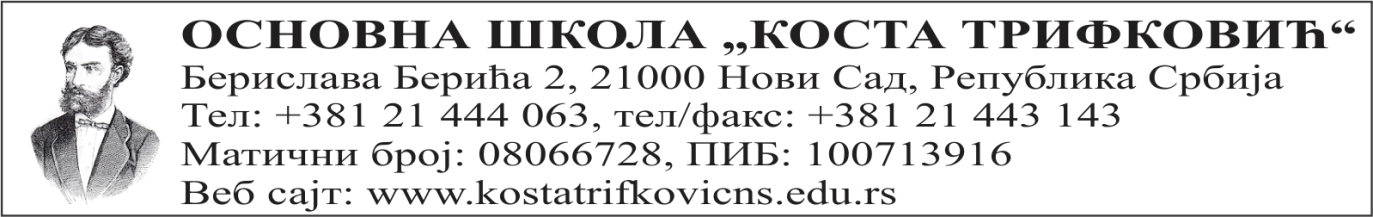 ДРУГИ РАЗРЕДШЕСТИ РАЗРЕДСРПСКИ ЈЕЗИКСРПСКИ ЈЕЗИКСРПСКИ ЈЕЗИКСРПСКИ ЈЕЗИКНазив издавачаНаслов уџбеника писмоИме/имена аутораБрој и датум решења министра/покрајинског секретара„ЕДУКА”СРПСКИ ЈЕЗИК за други разред основне школе; уџбенички комплет;ћирилица650-02-00177/2019-07 од 21.5.2019.„ЕДУКА”Читанка, уџбеник за други разред основне школеМарела Манојловић,Снежана Бабуновић650-02-00177/2019-07 од 21.5.2019.„ЕДУКА”„Поуке о језику”, уџбеник за српски језик за други разред основне школеМоња Јовић,Ивана Јухас650-02-00177/2019-07 од 21.5.2019.„ЕДУКА”Латиница,  уџбеник за други разред основне школе Ивана Јухас,Јасмина Игњатовић650-02-00177/2019-07 од 21.5.2019.„ЕДУКА”Радна свеска из српског језика за други разред основне школеМарела Манојловић,Снежана Бабуновић650-02-00177/2019-07 од 21.5.2019.СТРАНИ ЈЕЗИКСТРАНИ ЈЕЗИКСТРАНИ ЈЕЗИКСТРАНИ ЈЕЗИКНазив издавачаНаслов уџбеника писмоИме/имена аутораБрој и датум решења министра/покрајинског секретара„АКРОНОЛО”Our Discovery Island 1, енглески језик за други разред основне школеLinnette Ansel Erocak,Jeanne Perrett650-02-00434/2018-07од 4.4.2019.МАТЕМАТИКАМАТЕМАТИКАМАТЕМАТИКАМАТЕМАТИКАНазив издавачаНаслов уџбеника писмоИме/имена аутораБрој и датум решења министра/покрајинског секретара„ЕДУКА”Математика 2а и 2б , уџбеник за други разред основне школе;ћирилицаИвана Јухас650-02-00180/2019-07од 10.5.2019.СВЕТ ОКО НАССВЕТ ОКО НАССВЕТ ОКО НАССВЕТ ОКО НАСНазив издавачаНаслов уџбеника писмоИме/имена аутораБрој и датум решења министра/покрајинског секретара„ЕДУКА”Свет око нас 2а и 2б, уџбеник за други разред основне школе (уџбеник из два дела);ћирилицаМарела Манојловић,Бранкица Ђурић650-02-00176/2019-07од 21.5.2019.ЛИКОВНА КУЛТУРАЛИКОВНА КУЛТУРАЛИКОВНА КУЛТУРАЛИКОВНА КУЛТУРАНазив издавачаНаслов уџбеника писмоИме/имена аутораБрој и датум решења министра/покрајинског секретара„ЕДУКА”Ликовна култура, уџбеник за други разред основне школе;ћирилицаЈелена Коштица,Горан Ратковић650-02-00171/2019-07од 9.5.2019.МУЗИЧКА КУЛТУРАМУЗИЧКА КУЛТУРАМУЗИЧКА КУЛТУРАМУЗИЧКА КУЛТУРАНазив издавачаНаслов уџбеника писмоИме/имена аутораБрој и датум решења министра/покрајинског секретара„ЕДУКА”Музичка вртешка, музичка култура за други разред основне школе;ћирилицаМирјана Смрекар Станковић,Соња Цветковић650-02-00170/2019-07 од 20.5.2019.СРПСКИ ЈЕЗИК И КЊИЖЕВНОСТСРПСКИ ЈЕЗИК И КЊИЖЕВНОСТСРПСКИ ЈЕЗИК И КЊИЖЕВНОСТСРПСКИ ЈЕЗИК И КЊИЖЕВНОСТНазив издавачаНаслов уџбеника писмоИме/имена аутораБрој и датум решења министра/покрајинског секретара„KLETT”СРПСКИ ЈЕЗИК И КЊИЖЕВНОСТ за шести разред основне школе;уџбенички комплет;ћирилица650-02-00119/2019-07 од 27.3.2019.„KLETT”Извор, Читанка за шести разред основне школеЗона Мркаљ,Зорица Несторовић650-02-00119/2019-07 од 27.3.2019.„KLETT”Граматика 6, уџбеник за шести  разред основне школеВесна Ломпар650-02-00119/2019-07 од 27.3.2019.„KLETT”Радна свеска 6, уз Читанку и Граматику за шести разред основне школеЗона Мркаљ,Зорица НесторовићВесна Ломпар650-02-00119/2019-07 од 27.3.2019.СТРАНИ ЈЕЗИКСТРАНИ ЈЕЗИКСТРАНИ ЈЕЗИКСТРАНИ ЈЕЗИКНазив издавачаНаслов уџбеника писмоИме/имена аутораБрој и датум решења министра/покрајинског секретара„DATA STATUS”Prima Plus A1.2, немачки језик за пети разред основне школе (пета година учења) и за шести разред основне школе  ( друга година учења);уџбенички комплет (уџбеник, ЦД, радна свеска)Frederice Jin,Luca Rormana650-02-00030/2019-07 од 27.3.2019.„KLETT”Конечно 2, руски језик за шести разред основне школе, друга година учења;уџбенички комплет (уџбеник и радна свеска)Кристине Амштајм Баман, Улф Боргварт, Моника Брош, Данута Генч650-02-00008/2019-07 од 18.3.2019.„НОВИ ЛОГОС”English Plus 2, Second edition, енглески језик за шести разред основне школе, друга година учења;уџбенички комплет (уџбеник, радна свеска, аудио ЦД)Ben Wetc,Diana Rue,Janet Hardy Gould650-02-00029/2019-07 од 15.4.2019.ЛИКОВНА КУЛТУРАЛИКОВНА КУЛТУРАЛИКОВНА КУЛТУРАЛИКОВНА КУЛТУРАНазив издавачаНаслов уџбеника писмоИме/имена аутораБрој и датум решења министра/покрајинског секретара„ЕДУКА”Ликовна култура, уџбеник за шести разред основне школе;ћирилицаДраган Ђорђевић,Зоран Игњатовић650-02-00441/2018-07 од 11.4.2019.МУЗИЧКА КУЛТУРАМУЗИЧКА КУЛТУРАМУЗИЧКА КУЛТУРАМУЗИЧКА КУЛТУРАНазив издавачаНаслов уџбеника писмоИме/имена аутораБрој и датум решења министра/покрајинског секретараЈП „ЗАВОД ЗА УЏБЕНИКЕ”Музичка култура за шести разред основне школеГордана Стојановић,Милица Рајчевић650-02-00078/2019-07 од 11.4.2019.ИСТОРИЈАИСТОРИЈАИСТОРИЈАИСТОРИЈАНазив издавачаНаслов уџбеника писмоИме/имена аутораБрој и датум решења министра/покрајинског секретара„KLETT”Историја 6, уџбеник са одабраним историјским изворима за шести разред основне школе;ћирилицаИвана Коматина,Јелена Јеврић,Емина Живковић,Љиљана Недовић,Радомир Ј. Поповић650-02-00103/2019-07од 14.5.2019.ГЕОГРАФИЈАГЕОГРАФИЈАГЕОГРАФИЈАГЕОГРАФИЈАНазив издавачаНаслов уџбеника писмоИме/имена аутораБрој и датум решења министра/покрајинског секретара„НОВИ ЛОГОС”Географија за шести разред основне школе;ћирилицаСнежана Вујадиновић,Рајко Голић,Дејан Шабић650-02-00116/2019-07од 9.5.2019.ФИЗИКАФИЗИКАФИЗИКАФИЗИКАНазив издавачаНаслов уџбеника писмоИме/имена аутораБрој и датум решења министра/покрајинског секретараЈП „ЗАВОД ЗА УЏБЕНИКЕ”Физика за шести разред основне школе; ћирилицаДарко Капор,Јован Шетрајчић650-02-00370/2018-07 од 21.1.2019.ЈП „ЗАВОД ЗА УЏБЕНИКЕ”Физика – збирка задатака са лабораторијским вежбама за шести разред основне школе; ћирилицаБранислав Цветковић,Јован Шетрајчић, Милан Распоповић650-02-00369/2018-07 од 31.1.2019.МАТЕМАТИКАМАТЕМАТИКАМАТЕМАТИКАМАТЕМАТИКАНазив издавачаНаслов уџбеника писмоИме/имена аутораБрој и датум решења министра/покрајинског секретара„KLETT”Математика, уџбеник за шести разред основне школе;ћирилицаНебојша Икодиновић,Слађана Димитријевић650-02-00120/2019-07 од 10.5.2019.„KLETT”Математика, збирка задатака за шести разред основне школе;ћирилица;(уџбенички комплет)Бранислав Поповић,Марија Станић,Ненад Вуловић,Сања Милојевић650-02-00120/2019-07 од 10.5.2019.БИОЛОГИЈАБИОЛОГИЈАБИОЛОГИЈАБИОЛОГИЈАНазив издавачаНаслов уџбеника писмоИме/имена аутораБрој и датум решења министра/покрајинског секретара„KLETT”Биологија 6, уџбеник за шести разред основне школе;ћирилицаГоран Корићанац,Марина Ђуришић,Данијела Радивојевић,Драгана Јешић650-02-00085/2019-07 од 9.5.2019.ТЕХНИКА И ТЕХНОЛОГИЈАТЕХНИКА И ТЕХНОЛОГИЈАТЕХНИКА И ТЕХНОЛОГИЈАТЕХНИКА И ТЕХНОЛОГИЈА„НОВИ ЛОГОС”Техника и технологија 6, за шести разред основне школе;   уџбенички комплет (уџбеник и материјал за конструкторско обликовање); ћирилицаЖељко Васић,Иван Ћисалов,Дијана Каруовић,Марија Бокан650-02-00089/2019-07од 21.5.2019.ИНФОРМАТИКА И РАЧУНАРСТВОИНФОРМАТИКА И РАЧУНАРСТВОИНФОРМАТИКА И РАЧУНАРСТВОИНФОРМАТИКА И РАЧУНАРСТВОНазив издавачаНаслов уџбеника писмоИме/имена аутораБрој и датум решења министра/покрајинског секретара„НОВИ ЛОГОС”Информатика и рачунарство за шести разред основне школе;ћирилицаДијана Каруовић,Душан Мицић650-02-00453/2018-07 од 20.5.2019.У Новом Саду, 5. јуна  2019. године    ДИРЕКТОРМилан Спасојевић, проф